FRYEBURG BUSINESS ASSOCIATIONBoard of Directors Meeting May 18, 2016, 6 pm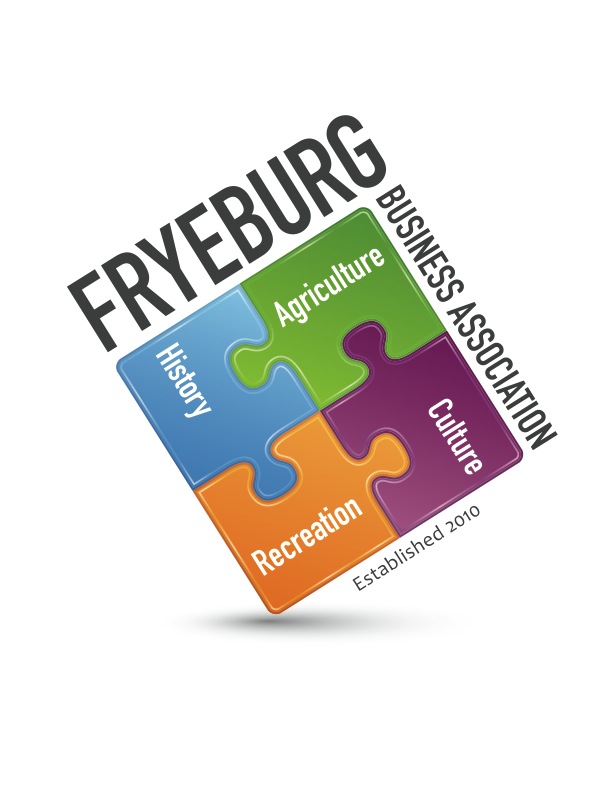 Admiral Peary Inn Bed & BreakfastMINUTESThe meeting  was called to order at 6:06 pm.With a motion from DP, seconded by KC, and a unanimous vote the agenda was adopted as writtenWith a motion from DP, seconded by KC, and a unanimous vote the minutes from 3-22-2016 were approved as written.With a motion from DP, seconded by KC, and a unanimous vote the financials were approved as written  President’s report – David ChaffeeEconomic Development Committee – JC presented 3 motions that will be brought fourth to the committee on May 23.  Administrative support – Janice CrawfordThe quarterly meeting is cancelled and members are encouraged to attend the school board budget meeting.  Membership – 104 paid Old Business – approve guideline documentsCommittees and officers - tabledGuidelines - tabledRetreat - TBDNew BusinessProgram of Work for 2017 - tabledBudget Development for 2017 – tabledOpenMWVCC contract will be extended to December 31, 2016 to enable all contracts to coincide with FBA fiscal year.Caleb brought up a “magic wish list”.  This will continue to be pursued and fine tuned.  Next meeting is scheduled for 8 June 2016, 6 pm at the Admiral Peary InnMeeting was adjourned at 8:14 pmRespectfully,//signed//Donna M. Pearce, Secretary